KLASA VII – ŚRODA 6.05.2020 R.Język rosyjskiTemat: Свободное время- диалоги.Instrukcja dla ucznia: Proszę przygotować podręcznik i słuchawki / discordFizykaTemat: Zmiany stanu skupienia (druga lekcja).- zmiany stanów skupieniahttps://www.afizyka.pl/zmiana-stanu-skupieniaWłaściwości ciał stałych: w ustalonej temperaturze posiadają określony kształt i objętość, przy zmianie kształtu nie zmieniają objętości.Mogą być:kruche (kreda, szkło, lód, kamień), pod wpływem zewnętrznej siły łamią się (kruszą się),sprężyste (sprężyna, resor, gąbka), pod wpływem zewnętrznej siły odkształcają się, a po jej ustąpieniu powracają do pierwotnego kształtuplastyczne (plastelina, glina), pod wpływem zewnętrznej siły trwale się odkształcają, to znaczy po ustąpieniu działania siły zewnętrznej, nie powracają do pierwotnego kształtuWłaściwości cieczy: nie mają określonego kształtu, przyjmują kształt naczynia, w którym się znajdują, mają określoną objętość. Są nieściśliwe, to znaczy bardzo trudno jest zmienić ich objętośćWłaściwości gazów: nie mają określonego kształtu. Przyjmują kształt zbiornika, w którym się znajdują. Nie mają określonej objętości (wypełniają całą objętość naczynia). Łatwo można zmienić ich objętość (są ściśliwe). Dążą do zajmowania możliwie największej objętości (są rozprężliwe, rozprężają się)topnieniekrzepnięcieparowanieskraplaniesublimacjaresublimacja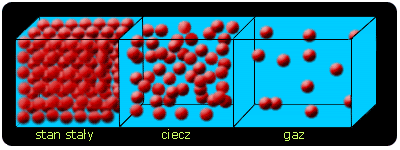 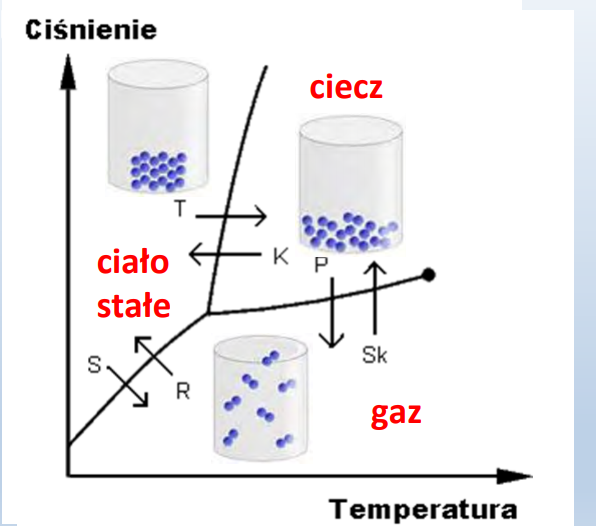 Język angielskiTemat: Listening comprehension -exercises online. Ćwiczenie umiejętności słuchania -                 ćwiczenia online.ChemiaTemat: Stężenie procentowe roztworu – rozwiązywanie zadań.Instrukcja dla uczniu: Na dzisiejszej lekcji utrwalimy pojęcie stężenia procentowego roztworu, rozwiązując zadania (zeszyt ćwiczeń zad. 30, 31, 32 str. 97).Praca domowa: zad.7/ 191 podręcznik.Język polskiTemat: Kazimierz Wierzyński o radości życia.1. Ćwiczenie wstępne – powiedzenia optymisty i powiedzenia pesymisty segregacja.2. Rozmowa o optymizmie jako postawie życiowej.3. Utworzenie rodziny wyrazów rzeczownika „optymizm”.4. Odczytanie wiersza „Zielono mam w głowie” str. 197.5. Ćwiczenia dotyczące wiersza str. 198.6. Odczytanie i omówienie wiersza „Na łące” str. 198.Doradztwo zawodoweTemat: Zawody wokół nas.Instrukcja dla ucznia: Wydrukuj ankietę skłonności zawodowych z załącznika w PDF do wykonania na lekcji.załącznik: dokument w PDF - Doradztwo zaw. kl. 7